INDICAÇÃO Nº 5209/2017Indica ao Poder Executivo Municipal operação “tapa-buracos” na Rua Mato Grosso do Sul, nº 32, no bairro Vila Grego.Excelentíssimo Senhor Prefeito Municipal, Nos termos do Art. 108 do Regimento Interno desta Casa de Leis, dirijo-me a Vossa Excelência para sugerir que, por intermédio do Setor competente, seja executada operação “tapa-buracos” na Rua Mato Grosso do Sul, próximo ao número 32, no bairro Vila grego, neste município. Justificativa:Conforme visita realizada “in loco”, esta vereadora pôde constatar o estado de degradação da malha asfáltica da referida via pública, fato este que prejudica as condições de tráfego no local, bem como o surgimento de avarias nos veículos automotores.Plenário “Dr. Tancredo Neves”, em 07 de junho de 2017. Germina Dottori- Vereadora PV -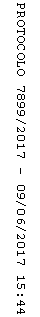 